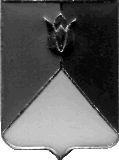 РОССИЙСКАЯ ФЕДЕРАЦИЯАДМИНИСТРАЦИЯ КУНАШАКСКОГО МУНИЦИПАЛЬНОГО РАЙОНА ЧЕЛЯБИНСКОЙ ОБЛАСТИПОСТАНОВЛЕНИЕот  29.03.2023г. № 498В соответствии со статьей 179 Бюджетного кодекса Российской Федерации, Уставом Кунашакского муниципального района ПОСТАНОВЛЯЮ: Внести изменения в муниципальную программу «Формирование современной городской среды на 2023-2027 годы», утвержденную постановлением администрации Кунашакского муниципального района от 03.08.2022г. №1111, согласно приложению 1.Отделу информационных технологий Администрации Кунашакского муниципального района (Ватутин В.Р.) разместить настоящее постановление на официальном сайте администрации Кунашакского муниципального района.3. Организацию выполнения настоящего постановления возложить на заместителя Главы муниципального района по жилищно-коммунальному хозяйству, строительству и инженерной инфраструктуре – руководителя Управления ЖКХ, строительству и энергообеспечению Мухарамова Р.Я.Глава района                                                                                        С.Н. АминовПлан финансирования на 2023 годПлан финансирования на 2024 годО внесении изменений в муниципальную программу «Формирование современной городской среды на 2023-2027 годы»   ПРИЛОЖЕНИЕ 1 к постановлениюАдминистрацииКунашакского муниципального района  от 03.08.2022 г. № 1111                                                                       (в редакции постановления Главы администрации                                                                                          Кунашакского муниципального района                                                                                                      от 29.03.2023 г. № 498)      №НаименованиеСумма ВСЕГО, рубВ том числеВ том числеГРБС№НаименованиеСумма ВСЕГО, рубОбластной и федеральный бюджет, руб.Местный бюджет, руб.ГРБС1Благоустройство общественной территории 2 мкр. 2 часть в с. Кунашак9 817 752,689 319 135,64498 617,04УЖКХСЭ2Монтаж системы видеонаблюдения сквера по ул. Победы, 13 в с.Кунашак418 039,20396 808,1221 231,08УЖКХСЭ2Монтаж системы  видеонаблюдения общественной территории памятника «Скорбящей матери» ул. Ленина с. Кунашак288 298,12273 656,2414 641,88УЖКХСЭИтого:10 524 090,009 989 600,00534 490,00№НаименованиеСумма ВСЕГО, рубВ том числеВ том числеГРБС№НаименованиеСумма ВСЕГО, рубОбластной и федеральный бюджет, руб.Местный бюджет, руб.ГРБС1Благоустройство общественных и дворовых территорий11 576 990,0011 042 500,00534 490,00УЖКХСЭИтого:11 576 990,0011 042 500,00534 490,00